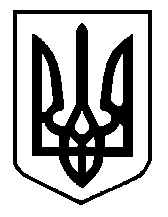 ГАННІВСЬКИЙ ЛІЦЕЙПЕТРІВСЬКОЇ СЕЛИЩНОЇ РАДИ ОЛЕКСАНДРІЙСЬКОГО РАЙОНУКІРОВОГРАДСЬКОЇ ОБЛАСТІНАКАЗ31.08. 2023                                                                                               № 106с. ГаннівкаПро створення команди з адаптації учнів 1, 5 класів та учнів ВПО            Відповідно до річного плану роботи ліцею та з метою виявлення рівня адаптації учнів 1,5 класів та учнів ВПОНАКАЗУЮ:1. Створити команди з адаптації учнів 1, 5 класів та  учнів ВПО у Ганнівському ліцеї (додаток 1,прим.1,стр.1), у Володимирівській філії Ганнівського ліцею (додаток 2,прим.1,стр.1), в Іскрівській філії Ганнівського ліцею (додаток 3,прим.1,стр.1).2. Командам з адаптації учнів:2.1.До 20 вересня 2023 року скласти план заходів спрямованих на адаптацію учнів в навчальному закладі. 2.2.Провести моніторинг рівня адаптації учнів та надати інформацію до 30 листопада 2023 року. 3. Контроль за виконанням наказу покласти на заступника директора з навчально-виховної роботи Ганнівського ліцею СОЛОМКУ Т.В., заступника завідувача філії з навчально-виховної роботи Володимирівської філії Ганнівського ліцею ПОГОРЄЛУ Т.М., заступника завідувача філії з навчально-виховної роботи філії Ганнівського ліцею БАРАНЬКО Т.В.Директор                                                                                              Ольга КАНІВЕЦЬЗ наказом ознайомлені:                                                                       Аліна ТКАЧВадим АЛЬОШИНІрина АМБРОЗЯКМайя САРОСІЯН Мирослава ЮРЧЕНКОНадія РОБОТА Наталія ЛІСАЙЧУКНеля ДУДНИКОксана ІВАНОВАОлена КРАЩЕНКООлеся ЩУРИКОльга ГРИШАЄВАТетяна БАРАНЬКОТетяна ПОГОРЄЛАТетяна СОЛОМКАДодаток 1до наказу директора № 106 від 31.08.2023 рокуКоманда з адаптації учнів 1, 5 класівта учнів ВПОпо Ганнівському ліцеюСоломка Тетяна Валентинівна – заступник директора з навчально-виховної роботи;Робота Надія Анатоліївна - заступник директора з навчально-виховної роботи;Саросіян Майя Сергіївна – соціальний педагог;Гришаєва Ольга Андріївна – вчитель початкових класів;Щурик Олеся Олександрівна – вчитель української мови та літератури.Додаток 2 до наказу директора № 106 від 31.08.2023 рокуКоманда з адаптації учнів 1, 5 класівта учнів ВПОпо Володимирівській філії Ганнівського ліцеюКоманда з адаптації учнів 1, 5 класів та учнів ВПОПогорєла Тетяна Миколаївна, заступник завідувача з навчально-виховної роботи;Ткач Аліна Едуардівна, практичний психолог, соціальний працівник;Кращенко Олена Валентинівна, класний керівник 1 класу4.   Дудник Неля Вікторівна, класний керівник 5 класу, вчитель історії;5.    Іванова Оксана Володимирівна, вчитель української мови та літератури;6    Лісайчук Наталія Сергіївна, вчитель математики.  Команда з адаптації учениці 1 класу з ООП Рослік Олександри1.	Погорєла Тетяна Миколаївна, заступник завідувача з навчально-виховної роботи;2.	Ткач Аліна Едуардівна, практичний психолог, соціальний працівник;3.	Кращенко Олена Валентинівна, класний керівник 1 класуКоманда з адаптації учня 9 класу з ООП Педька Євгенія1.	Погорєла Тетяна Миколаївна, заступник завідувача з навчально-виховної роботи;2.	Ткач Аліна Едуардівна, практичний психолог, соціальний працівник;3.	Лісайчук Наталія Сергіївна, класний керівник 9 класу, вчитель математики;4.  	Іванова Оксана Володимирівна, вчитель української мови та літератури, зарубіжної літератури;5. 	 Дудник Неля Вікторівна, вчитель історії та правознавства.  Додаток 3 до наказу директора № 106 від 31.08.2023 рокуКоманда з адаптації учнів 1, 5 класівта учнів ВПОпо Іскрівській філії Ганнівського ліцеюБаранько Тетяна Валентинівна - заступник завідувача з навчально-виховної роботи;Альошин Вадим Віталійович – вчитель української мови та літератури;Амброзяк Ірина Іванівна – вчитель початкових класів;Юрченко Мирослава Анатоліївна - вчитель початкових класів.